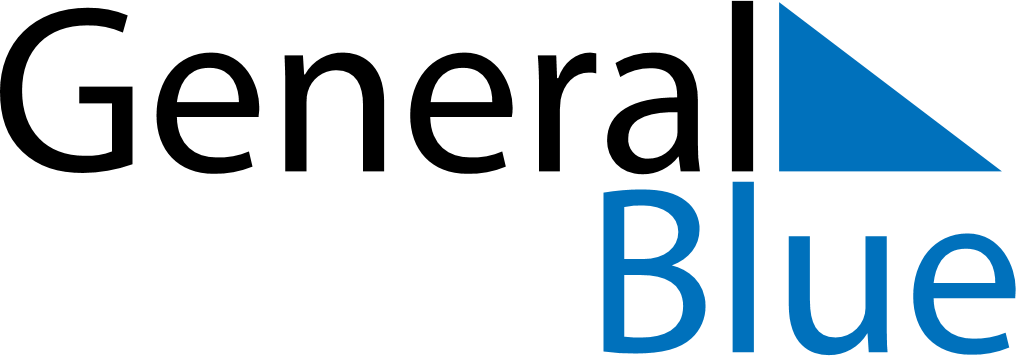 April 1655April 1655April 1655April 1655April 1655SundayMondayTuesdayWednesdayThursdayFridaySaturday123456789101112131415161718192021222324252627282930